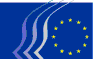 Europejski Komitet Ekonomiczno-SpołecznyZASADY PRZYZNAWANIA NAGRODY EKES-U DLA ZORGANIZOWANEGO SPOŁECZEŃSTWA OBYWATELSKIEGO 2015za wybitne osiągnięcia z zakresu inicjatyw społeczeństwa obywatelskiego__________A) 	Cel i ogólny zamysł nagrody dla społeczeństwa obywatelskiegoCelem przyznawanej co roku nagrody jest wyróżnienie inicjatyw organizacji społeczeństwa obywatelskiego i/lub osób indywidualnych oraz zachęcenie do podejmowania inicjatyw, które wniosły znaczący wkład w promowanie europejskiej tożsamości i integracji. W ogólnym zamyśle nagroda ma się przyczynić do lepszego uwidocznienia roli, jaką organizacje społeczeństwa obywatelskiego i/lub osoby indywidualne mogą odegrać w kształtowaniu tożsamości europejskiej i obywatelstwa europejskiego, w sposób podkreślający wspólne wartości leżące u podstaw integracji europejskiej.B) 	Temat nagrody EKES-u dla zorganizowanego społeczeństwa obywatelskiego 2015: Zwalczanie ubóstwaW komunikacie Komisji „Podsumowanie realizacji strategii »Europa 2020« na rzecz inteligentnego, trwałego wzrostu gospodarczego sprzyjającego włączeniu społecznemu” stwierdzono, że UE oddaliła się od celu ochrony co najmniej 20 mln ludzi przed ryzykiem ubóstwa i wykluczenia społecznego: „Nie widać oznak szybkiego postępu w zaradzeniu tej sytuacji; do 2020 r. liczba osób zagrożonych ubóstwem może wynosić ok. 100 mln. W niektórych państwach członkowskich sytuacja jest szczególnie zła w wyniku pogłębiającej się deprywacji materialnej i rosnącej liczby gospodarstw domowych bez osób pracujących. Kryzys ujawnił potrzebę skutecznych systemów ochrony socjalnej”.Tym ważniejsza jest zatem zmiana jednej z kluczowych inicjatyw przewodnich strategii „Europa 2020” – Europejskiej platformy współpracy w zakresie walki z ubóstwem i wykluczeniem społecznym – w taki sposób, by stała się ona prawdziwym ośrodkiem dyskusji na temat inicjatyw UE w dziedzinie społecznej i walki z ubóstwem w ramach strategii „Europa 2020” oraz umożliwiła podjęcie bardziej zdecydowanych działań. Pierwotnym celem platformy, która została utworzona w 2010 r. i będzie działać do 2020 r., było wspólne zaangażowanie państw członkowskich, instytucji europejskich i najważniejszych zainteresowanych stron na rzecz walki z ubóstwem i wykluczeniem społecznym poprzez ustanowienie dynamicznych ram działania zakorzenionych w trzech obszarach priorytetowych inteligentnego i trwałego wzrostu gospodarczego sprzyjającego włączeniu społecznemu. Jednak do tej pory państwa członkowskie największy nacisk kładły na kwestie finansowe i gospodarcze. W niewielkim tylko stopniu zwracano uwagę na osiągnięcie celu zmniejszenia ubóstwa poza środkami na rzecz zatrudnienia oraz na opracowanie zintegrowanej strategii w tym obszarze.Na poziomie międzynarodowym ONZ dąży do ustanowienia nowego globalnego partnerstwa na rzecz wyeliminowania ubóstwa na świecie i propagowania zrównoważonego rozwoju na szczycie ONZ we wrześniu 2015 r. Program ten określi nowy, mający zastosowanie w skali światowej model rozwoju oparty na prawach człowieka i ukierunkowany na ludzi oraz łączący eliminację ubóstwa z zachowaniem środowiska w taki sposób, że cele te wzajemnie się wzmacniają.Przyznając nagrodę dla społeczeństwa obywatelskiego w 2015 r., EKES pragnie uhonorować inicjatywy oficjalnie zarejestrowanych organizacji społeczeństwa obywatelskiego i/lub osób indywidualnych. Celem inicjatyw będzie walka z ubóstwem w Europie poprzez poprawę gospodarczej i społecznej integracji osób żyjących w ubóstwie i przeciwdziałanie rosnącemu zagrożeniu biedą.Procedura zgłaszania kandydatur rozpocznie się w kwietniu/maju 2015 r., natomiast ceremonia wręczenia nagród odbędzie się w dniu 10 grudnia 2015 r. C) 	Kwalifikowalne inicjatywyZ uwagi na fakt, że podmioty społeczeństwa obywatelskiego odgrywają główną rolę w walce z ubóstwem i w łagodzeniu konsekwencji deprywacji materialnej, konkretnym celem nagrody jest wyróżnienie inicjatyw w dziedzinach takich jak:wsparcie społeczne, mieszkalnictwo, edukacja i opieka zdrowotna; ubóstwo osób pracujących;ubóstwo energetyczne;ubóstwo dzieci; bezdomność;wykluczenie finansowe i nadmierne zadłużanie się;współpraca między organami władzy publicznej. D) 	Kwalifikujący się kandydaciO nagrodę EKES-u dla społeczeństwa obywatelskiego mogą się ubiegać organizacje społeczeństwa obywatelskiego oficjalnie zarejestrowane w Unii Europejskiej, które działają na szczeblu lokalnym, krajowym, regionalnym lub europejskim. W konkursie wziąć mogą również udział osoby indywidualne.Organizacje społeczeństwa obywatelskiego to niepubliczne organizacje powstałe z inicjatywy prywatnej, które są aktywnie zaangażowane w kształtowanie życia publicznego w oparciu o własne zainteresowania i z wykorzystaniem własnej specjalistycznej wiedzy, zdolności i zakresu działania. Są niezależne, a wstępując do nich, obywatele dobrowolnie zobowiązują się do udziału w ich pracach i działaniach.Z tej definicji wyłączone są ustanowione przez akty ustawodawcze lub wykonawcze organy i struktury, w których członkostwo jest częściowo lub całkowicie obowiązkowe.Osoby indywidualne są osobami fizycznymi. Obywatele państw trzecich również kwalifikują się do nagrody, pod warunkiem że przebywają legalnie na terytorium UE.Kandydaci do nagrody (zarówno organizacje, jak i osoby indywidualne) muszą zostać zgłoszeni przez:jednego bądź kilku członków Europejskiego Komitetu Ekonomiczno-Społecznego; lubjedną bądź kilka krajowych rad społeczno-gospodarczych czy podobnych instytucji; lubjedną bądź kilka europejskich organizacji i sieci społeczeństwa obywatelskiego.Europejskie organizacje społeczeństwa obywatelskiego oraz osoby indywidualne nie mogą nominować samych siebie.Sformułowanie „organizacje europejskie” obejmuje organizacje posiadające członków i partnerów w kilku państwach członkowskich i koordynujące swoje działania na poziomie europejskim.Kandydatury przesłane bezpośrednio do EKES-u nie będą brane pod uwagę.Aby zapewnić pełną przejrzystość procesu nominacji i selekcji, jurorzy i członkowie komisji konkursowej nie mogą wskazywać kandydatów do nagrody.E) 	Procedura nominacjiKandydatów należy zgłaszać za pośrednictwem formularza dostępnego na stronie internetowej EKES-u pod adresem:www.eesc.europa.eu/civilsocietyprizeFormularz musi zawierać wszystkie informacje wymagane przez komisję konkursową w celu:po pierwsze, stwierdzenia, czy dane organizacje społeczeństwa obywatelskiego lub osoby indywidualne spełniają formalne kryteria uczestnictwa, orazpo drugie, oceny konkretnych zasług każdej organizacji społeczeństwa obywatelskiego lub osoby indywidualnej pod kątem tematyki i celów nagrody.Aby ułatwić prace komisji konkursowej, formularze i wszelkie dodatkowe dokumenty powinny, o ile to możliwe, być przesyłane w języku francuskim lub angielskim.Kandydatom zwraca się uwagę, że do przyznania nagrody zastosowanie ma art. 138 rozporządzenia Parlamentu Europejskiego i Rady (UE, Euratom) nr 966/2012 z dnia 25 października 2012 r. w sprawie zasad finansowych mających zastosowanie do budżetu ogólnego Unii oraz uchylające rozporządzenie Rady (WE, Euratom) nr 1605/2002 (Dz.U. L 298 z 26.10.2012, s. 1), a także art. 211–215 zasad stosowania. Nagrody będą zatem przyznane tylko wtedy, gdy kandydaci spełniają wymagania wspomnianych wyżej przepisów finansowych UE. W tym celu będą oni musieli należycie wypełnić i podpisać następujące formularze:oświadczenie dotyczące kryteriów wykluczenia i braku konfliktu interesów (załącznik 1);notatkę dla kandydatów dotyczącą zasad mających zastosowanie do nagrody dla społeczeństwa obywatelskiego (załącznik 2).Przed przyznaniem nagrody kandydaci zostaną również poproszeni o należyte wypełnienie i odesłanie formularza danych rachunku bankowego oraz formularza danych osoby prawnej, dostępnych na stronie internetowej „Europa”, wraz z odpowiednimi dokumentami potwierdzającymi.http://ec.europa.eu/budget/contracts_grants/info_contracts/legal_entities/legal_entities_en.cfmhttp://ec.europa.eu/budget/contracts_grants/info_contracts/financial_id/financial_id_en.cfm.F) 	Kryteria przyznania nagrodyKomisja konkursowa oceni aplikacje spełniające kryteria opisane w punktach C) („Kwalifikowalne inicjatywy”) i D) („Kwalifikujący się kandydaci”), uwzględniając:1)	Cel i ogólny zamysł nagrody, zgodnie z punktem A;2)	Wpływ inicjatyw z punktu widzenia:beneficjentów projektu (kategorii beneficjentów inicjatywy i liczby zaangażowanych osób);sposobu oddziaływania projektu na dobro społeczeństwa;długoterminowego wpływu;zrównoważonego charakteru;wymiaru europejskiego (zasięg geograficzny);wdrażania praw człowieka;wyników w zakresie podnoszenia świadomości kwestii związanych z ubóstwem.3)	Stopień doskonałości inicjatyw z punktu widzenia:innowacji;kreatywności;wyjątkowości;udziału osób dotkniętych ubóstwem lub wykluczeniem społecznym;zdolności do dzielenia się sprawdzonymi rozwiązaniami.Komisja konkursowa składa się z przewodniczącego i dwóch wiceprzewodniczących EKES-u, przewodniczących trzech Grup (Pracodawcy, Pracownicy, Inne Podmioty) oraz sekretarza generalnego EKES-u.Jest odpowiedzialna za wyłonienie ostatecznych zwycięzców, z uwzględnieniem wyników oceny przeprowadzonej przez trzyosobową grupę jurorów, do której należy przynajmniej jeden zewnętrzny i niezależny juror. G) 	Wysokość nagrodyWartość nagrody wynosi łącznie 50 000 EUR i może zostać podzielona między maksymalnie pięciu laureatów w następujący sposób: pierwsza nagroda 14 000 EUR, 9 000 EUR dla każdego z pozostałych laureatów.Komitet nie ma obowiązku przyznania wszystkich pięciu nagród.Nagroda zostanie wypłacona przelewem bankowym w ciągu 30 dni po ceremonii wręczenia nagród.H)	TerminyOstateczny termin nadsyłania kandydatur upływa 31 lipca 2015 r. o godz. 23.59 (GMT+1).Zwycięzcy zostaną powiadomieni o wynikach do 13 listopada 2015 r.Ceremonia wręczenia nagród odbędzie się 10 grudnia 2015 r.I)	Zgłaszanie kandydaturNależycie wypełnione formularze wniosku należy przesyłać do sekretariatu EKES-u pocztą elektroniczną na adres:civilsocietyprize@eesc.europa.euLUB pocztą na adres:European Economic and Social Committee (EESC)Communication DepartmentRue Belliard/Belliardstraat 99Office VMA2 5/521040 Bruxelles/BrusselBELGIQUE/BELGIËSzczegółowych informacji udziela:Peter Lindvald-Nielsen, kierownik Departamentu Komunikacji EKES-utel. + 32 (0)2 546 92 99lubAnna Comi, specjalista ds. komunikacji, sekretariat Departamentu Komunikacji EKES-utel. + 32 (0)2 546 93 67Można także przesłać zapytanie na adres e-mail: civilsocietyprize@eesc.europa.eu.Zgłaszający kandydaturę i kandydaci zostaną poinformowani pocztą elektroniczną o przesłaniu kandydatury na czas i odpowiednim jej zarejestrowaniu. Zostaną także powiadomieni o terminie wyboru laureatów.Jeśli odpowiedzi będą istotne dla potencjalnych innych kandydatów, odpowiedzi na pytania zadawane drogą elektroniczną zostaną opublikowane na wskazanej powyżej stronie internetowej poświęconej nagrodzie dla społeczeństwa obywatelskiego w portalu EKES-u w części dotyczącej najczęściej zadawanych pytań._____________